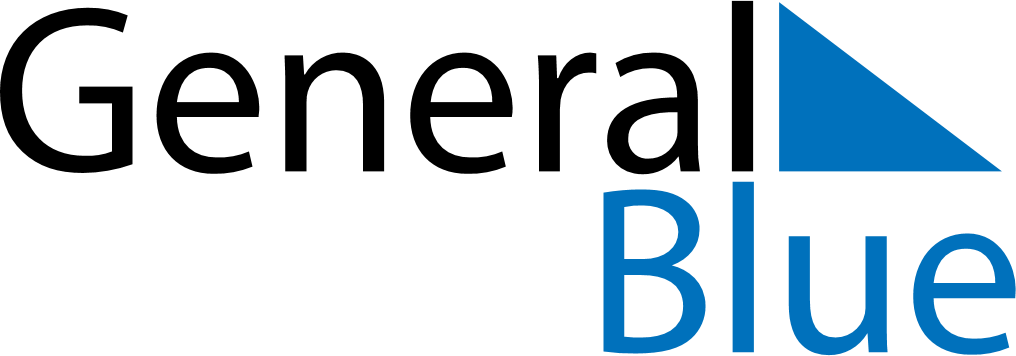 December 2019December 2019December 2019December 2019AnguillaAnguillaAnguillaSundayMondayTuesdayWednesdayThursdayFridayFridaySaturday12345667891011121313141516171819202021National Heroes and Heroines Day2223242526272728Christmas DayBoxing Day293031